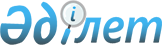 О признании утратившим силу постановление акимата Туркестанской области от 3 августа 2018 года № 228 "Об утверждении Методики оценки деятельности административных государственных служащих корпуса "Б" аппарата акима Туркестанской области и исполнительных органов, финансируемых из областного бюджета"Постановление акимата Туркестанской области от 29 мая 2023 года № 97. Зарегистрировано Департаментом юстиции Туркестанской области 2 июня 2023 года № 6302-13
      В соответствии с Законом Республики Казахстан "О правовых актах", акимат Туркестанской области ПОСТАНОВЛЯЕТ:
      1. Признать утратившим силу постановления акимата Туркестанской области от 3 августа 2018 года № 228 "Об утверждении Методики оценки деятельности административных государственных служащих корпуса "Б" аппарата акима Туркестанской области и исполнительных органов, финансируемых из областного бюджета" (зарегистрировано в Реестре государственной регистрации нормативных правовых актов за № 4709).
      2. Контроль за исполнением настоящего постановления возложить на руководителя аппарата акима области. 
      3. Настоящее постановление вводится в действие по истечении десяти календарных дней после дня его первого официального опубликования.
					© 2012. РГП на ПХВ «Институт законодательства и правовой информации Республики Казахстан» Министерства юстиции Республики Казахстан
				
      Аким Туркестанской области

Д. Сатыбалды
